Komu można podarować kosze świąteczne?Kosze świąteczne to świetny pomysł na upominek. Pytanie tylko brzmi - dla kogo? Dowiedz się tego z poniższego artykułu!Zainteresowały Cię kosze świąteczne wypełnione różnymi drobiazgami i zastanawiasz się, komu mógłbyś je podarować? Sprawdź w poniższym artykule, komu proponowane jest wręczanie takich prezentów.Idealny prezent dla rodzinyKosze świąteczne świetnie sprawdzają się jako upominki dla rodziny. Nawet osoby, które mają bardzo bliski kontakt ze swoją rodziną, mogą mieć często problemy z wybraniem im odpowiedniego prezentu. Nic dziwnego! W końcu, jeśli nam na kimś zależy, to chcemy, żeby ofiarowana przez nas rzecz się podobała. Dlatego uniwersalnym prezentem dla każdego członka rodziny może być kosz świąteczny, w którym znajdują się drobne upominki takie jak dobra kawa, herbata, zestaw przypraw czy słodkości. Dodatkowo zamawiając taki upominek, możesz często dodać swój własny grawer lub życzenia świąteczne, tak aby prezent był spersonalizowany.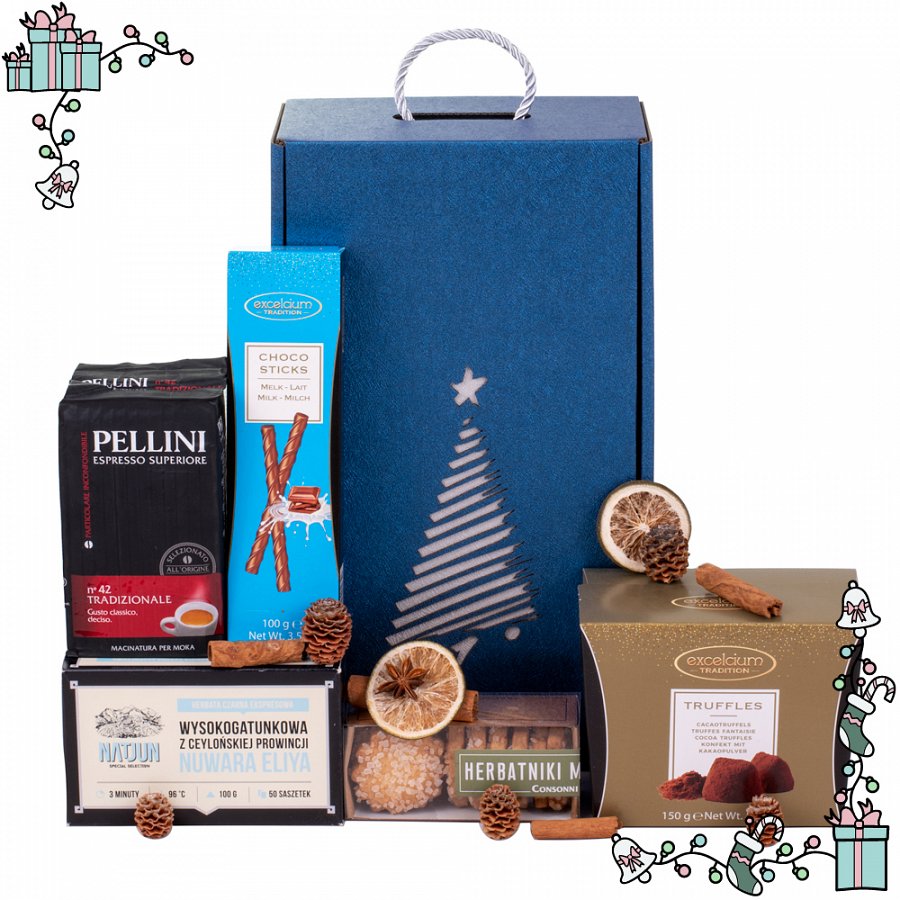 Kosze świąteczne dla pracowników w firmieJeśli jesteś pracodawcą i szukasz prezentu dla pracowników, który umili im czas Wigilijny, to również spodobać Ci się mogą kosze świąteczne. Dlaczego? Ponieważ są uniwersalne! Nie musisz więc przejmować się, że nie spodoba się Twoim pracownikom prezent świąteczny. Taki zestaw upominków to gwarancja tego, że chociaż część z zawartych w nim produktu spotka się z bardzo pozytywnym odzewem! Dodatkowo w takim koszu możesz umieścić swoje logo i swoje własne życzenia od firmy.